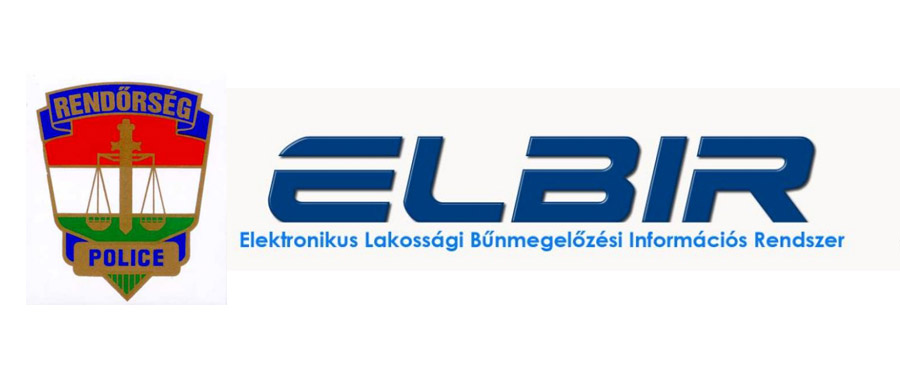 2021. JÚLIUS HAVI HÍRLEVÉL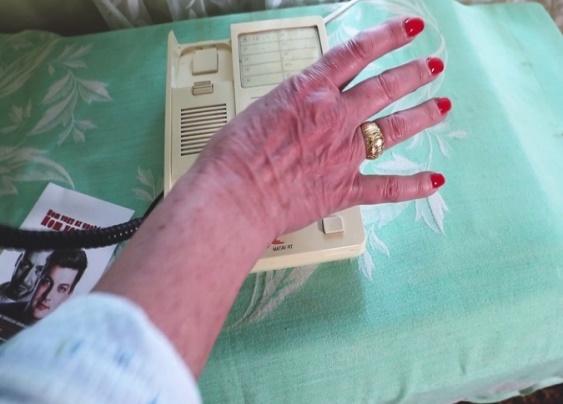 A kiszemelt áldozatoknak síró-rívó, ijesztő hangot is kiadtak az elkövetők, hogy hihetőbb legyen, hogy egy baleset helyszínéről telefonálnak.  Egy sértett így nyilatkozott a csalás körülményeiről: „Amikor megszólalt benne ez a síró-rívó hölgy, szinte lesokkolt. És akkor átvette a telefont egy úgynevezett rendőr, aki helyszínel. Kérdezte a lányom adatait. Azt mondta, hogy a belvárosban van egy nagy karambol, amiben a lányom részt vett, ő volt a bűnös. Kiégett az autó, de valahogy megtalálták a telefonjában ezt a címemet. A férfi ezután elmagyarázta, miért nem a lánya hívta fel a hírrel. Azt mondta, hogy nagyon súlyos sérülései vannak, fejsérülés, hangszálsérülés, úgyhogy ha beszélek vele, ne ijedjek meg, mert nem ismerek a hangjára. Ezután a magát rendőrnek kiadó férfi odaadta a magát lányának kiadó nőnek a telefont. Sírt, hogy anyu, anyu, nagy bajban vagyok, nagyon-nagyon csúnya hangot adott. Nagyon kellene nekem 6 millió forint, ugye tudsz adni, nagyon rossz hatással volt rám. Mondom, jó, majd megoldjuk valahogy, gyere ide. Ezzel vége lett”Aztán elmondják, hogy a hívás után érkezni fog egy közvetítő, és a fenti indokokkal ráveszik a gyanútlan idős áldozatot, hogy pénzt, ékszert, egyéb értéktárgyat adjon át neki. A közvetítő elhiteti magáról, hogy jó barátja, ismerőse a bajba jutott hozzátartozónak, és miután megszerezte az értéket, már távozik is.A csalók általában telefonkönyv alapján, találomra hívják fel a potenciális célpontokat, de az is előfordul, hogy előzetesen a kiszemelt áldozat lakókörnyezetében puhatolóznak, vagy a közösségi oldalakon, beszélgetésekben megadott információkat felhasználva teszik hihetőbbé a történetüket.  Az ilyen csalások megelőzése érdekében, kérjük, fogadja meg az alábbi tanácsainkat: Mindig járjon utána, hogy a rokona valóban bajban van-e! Tegye le a telefont és hívja fel hozzátartozóját! Tegyen fel olyan kérdéseket, amelyekre egy idegen nagy valószínűséggel nem tud válaszolni (pl.: mikor találkoztak utoljára, rokoni körre vonatkozó kérdések)! Ne hagyja magát sürgetni, próbáljon higgadt maradni! Életmentő műtét külföldön sem marad el azért, mert valaki nem tud azonnal fizetni " Hivatalos személy nem kér pénzt! Sem rendőr, sem tűzoltó, se mentős! 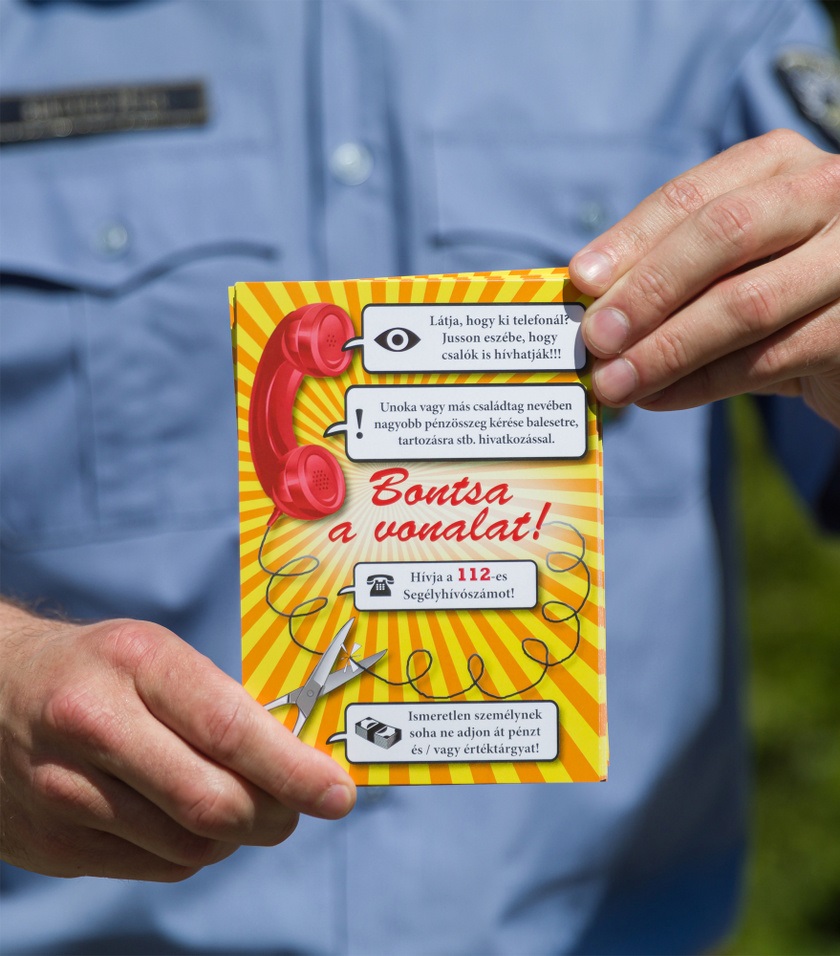 TurisztikaSzabolcs-Szatmár-Bereg megyében a nyári idegenforgalmi idény legfontosabb rendőri feladata a turistaforgalom szempontjából kiemelkedő jelentőségű térségek, helységek közbiztonságának, közrendjének megszilárdítása, a bűncselekmények és szabálysértések megelőzése, valamint az idegenforgalom zavartalanságának és az üdülővendégek nyugalmának biztosítása. A 2021-es év nyári turisztikai idényre vonatkozó koncepciója alapján a rendőrség többek között a belföldi- és idegenforgalmi szempontból frekventált területeken idegen nyelvet is beszélő járőrök, illetve a rendőrségen a közösségi szolgálatát töltő diákok részvételével állandó és látható rendőri jelenlétet biztosít. Ilyen területek a megyében elsősorban: 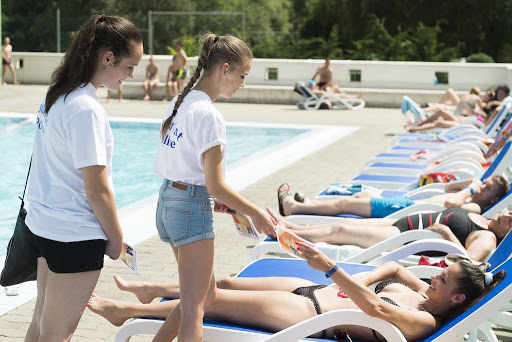 A nyári időszakban fokozott és összehangolt bűnügyi, ifjúságvédelmi, közrendvédelmi, közlekedésbiztonsági, ellenőrzéseket hajt végre a rendőrség, továbbá bűn- és baleset-megelőzési tájékoztatókat, szóróanyagokat juttatja el strandokra, bevásárlóközpontokba, parkolóba. A bűnmegelőzés érdekében a rendőrkapitányságok kapcsolatot tartanak a területileg illetékes szállóhelyekkel.A turisztikai szempontból kiemelkedő forgalommal rendelkező, fokozottan veszélyes útszakaszokon, a frekventált hétvégi időszakokban folyamatos rendőri jelenlétet biztosít, figyelemmel kíséri a forgalom alakulását, szükség esetén forgalomirányítási feladatokat hajt végre.A Nyíregyházi és Vásárosnaményi Rendőrkapitányságok illetékességi területén a bűnmegelőzési szakemberek munkáját segítik a Tourist Police programban részvevő diákok is. 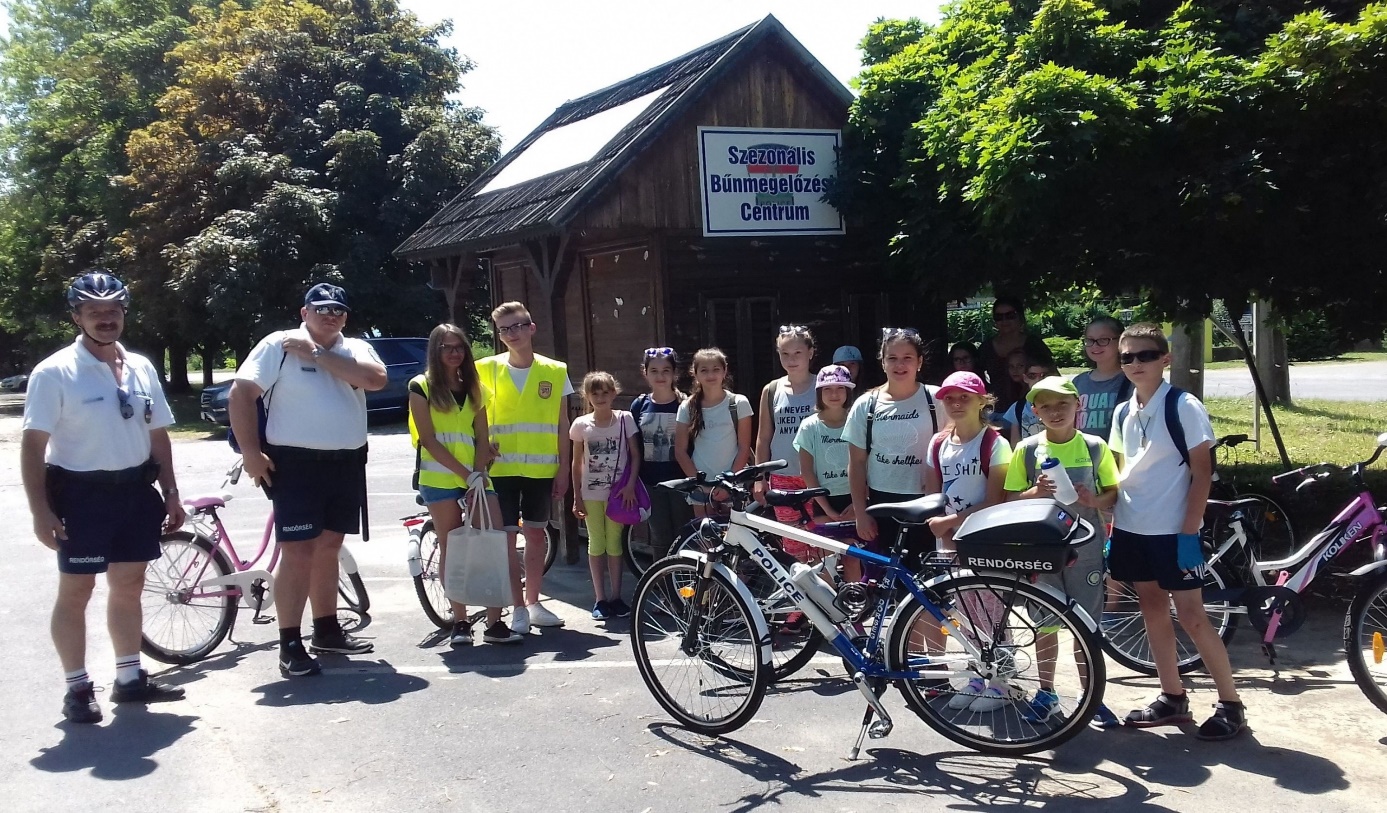 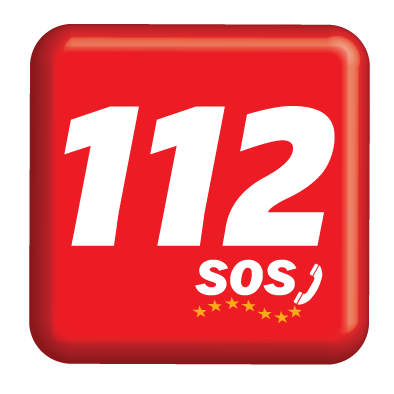 Hozzájárulásunkat adjuk ahhoz, hogy Kedves Olvasóink a Hírlevél tartalmát részben vagy egészben szabadon felhasználják, a célcsoportok felé eljuttassák. Kérjük azonban, hogy a terjesztés során hivatkozzanak arra, hogy a Hírlevelet a Szabolcs-Szatmár-Bereg Megyei Rendőr-főkapitányság Bűnmegelőzési Osztálya készítette.